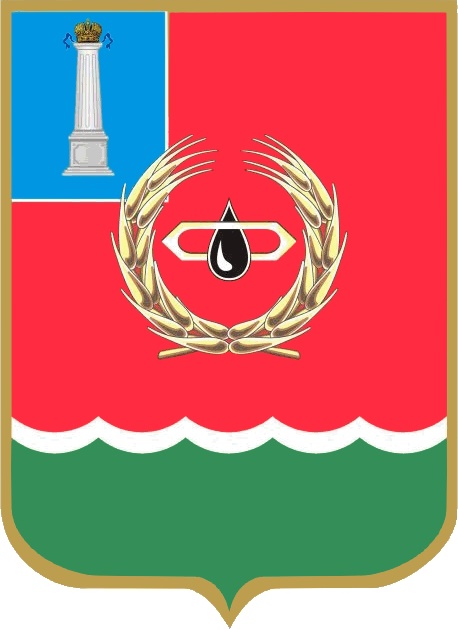 Актуализация схемы теплоснабжениямуниципального образования«Лебяженское городское поселение»на 2018 – 2032 годыОбосновывающие материалыТом восьмойГлава 8. Перспективные топливные балансы г. Санкт-Петербург2018 год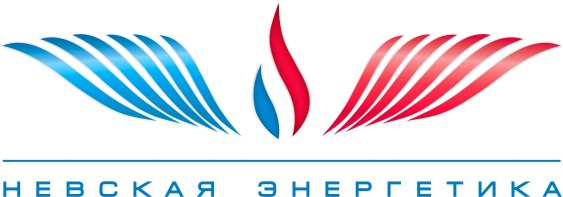 Актуализация схемы теплоснабжениямуниципального образования«Лебяженское городское поселение»на 2018 – 2032 годыОбосновывающие материалыТом восьмойГлава 8. Перспективные топливные балансыг. Санкт-Петербург2018 год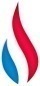 Состав документаОбосновывающие материалы к схеме теплоснабжения, являющиеся ее неотъемлемой частью, включают следующие главы:ОпределенияВ настоящей работе применяют следующие термины с соответствующими определениямиПеречень принятых сокращенийОбщие положенияПерспективные топливные балансы разрабатываются в соответствии с подпунктом 6 пункта 3 и пунктом 23 Требований к схемам теплоснабжения.В результате разработки в соответствии с пунктом 23 Требований к схеме теплоснабжения должны быть решены следующие задачи:- установлены перспективные объемы тепловой энергии, вырабатываемой на всех источниках тепловой энергии, обеспечивающие спрос на тепловую энергию и теплоноситель для потребителей, на собственные нужды котельных, на потери тепловой энергии при ее передаче по тепловым сетям, на хозяйственные нужды предприятий;- установлены объемы топлива для обеспечения выработки тепловой энергии на каждом источнике тепловой энергии;- определены виды топлива, обеспечивающие выработку необходимой тепловой энергии;- установлены показатели эффективности использования топлива и предлагаемого к использованию теплоэнергетического оборудования.Перспективные часовые и годовые расходы основного топливаПерспективные максимальные часовые и годовые расходы основного топлива для зимнего периодаСогласно методическим рекомендациям по разработке Схем теплоснабжения, в данном разделе приводятся перспективные расходы топлива для предложенных сценариев развития источников тепловой энергии, рассмотренных в главах 6 и 7 Обосновывающих материалов.Значения перспективных максимальных часовых и годовых расходов основного топлива (в эквиваленте условного топлива) на источниках теплоснабжения (для зимнего периода) приведены в таблице 8.1. Расходы основного топлива рассчитаны для расчетной температуры наружного воздуха -24°C для Ленинградской области.Перспективные максимальные расходы основного (в эквиваленте условного топлива) топлива Перспективные часовые и годовые расходы основного топлива для летнего и переходного периодаЗначения перспективных максимальных часовых расходов основного топлива (в эквиваленте условного топлива) на источниках теплоснабжения (для летнего и переходного периодов) приведены в таблицах 8.1-8.2.Перспективные максимальные расходы основного топлива (в эквиваленте условного топлива) для летнего и переходного режимовПерспективные технико-экономические показатели работы источников тепловой энергии с комбинированной выработкой тепловой и электрической энергииДействующих источников с комбинированной выработкой тепловой и электрической энергии на территории городского поселения нет. На перспективу, строительство источников с комбинированной выработкой тепловой и электрической энергии также не предусмотрены настоящим проектом.Перспективные топливные балансы котельных и индивидуальных источников теплоснабженияПерспективные топливные балансы котельных представлены в таблицах 8.1 – 8.2.Перспективный топливный баланс индивидуальных источников теплоснабжения представлен в таблице 8.3.Перспективный топливный баланс индивидуальных источников теплоснабжения (на расчетный срок)Итоговые топливные балансы по источникам теплоснабженияИтоговые топливные балансы, сформированные в разрезе источников теплоснабжения приведены в п.2.1 и п.2.2 настоящей главы.Перспективные максимальные часовые расходы основного топлива на источниках тепловой мощностиПерспективные максимальные часовые расходы основного топлива на источниках тепловой мощности приведены в п.2 настоящей главы.Решения о распределении тепловой нагрузки между источниками тепловой энергииРешения о распределении тепловой нагрузки между источниками тепловой энергии представлены в Главе 4.Нормативные запасы аварийных видов топливаРасход резервного (аварийного) определяется нормативом технологического запаса топлива на тепловых электростанциях и котельных является ОНЗТ и определяется по сумме объемов ННЗТ и НЭЗТ.ННЗТ обеспечивает работу электростанции и котельной в режиме «выживания» с минимальной расчетной электрической и тепловой нагрузкой по условиям самого холодного месяца года.НЭЗТ необходим для надежной и стабильной работы электростанций и котельных и обеспечивает плановую выработку электрической и тепловой энергии.В настоящее время, на источниках тепловой энергии, действующих в границах городского поселения, аварийные виды топлива не предусмотрены.В перспективе, резервным видом топлива планируется обеспечить котельную ООО «Промэнерго». В качестве резервного будет использоваться дизельное топливо. Мероприятия по организации резервного топлива отражены в Главе 6 настоящей Схемы теплоснабжения.СОГЛАСОВАНО:Генеральный директорООО «Невская Энергетика»_____________________Е.А. КикотьСОГЛАСОВАНО:Глава администрацииМО Лебяженское городское поселение_________________ А.Е. Магон«___» ________________2018 г.«___» ______________2018 г.Глава 1"Существующее положение в сфере производства, передачи и потребления тепловой энергии для целей теплоснабжения";Глава 2"Перспективное потребление тепловой энергии на цели теплоснабжения";Глава 3"Электронная модель системы теплоснабжения поселения, городского округа";Глава 4"Перспективные балансы тепловой мощности источников тепловой энергии и тепловой нагрузки";Глава 5"Перспективные балансы производительности водоподготовительных установок и максимального потребления теплоносителя теплопотребляющими установками потребителей, в том числе в аварийных режимах";Глава 6"Предложения по строительству, реконструкции и техническому перевооружению источников тепловой энергии";Глава 7"Предложения по строительству и реконструкции тепловых сетей и сооружений на них";Глава 8"Перспективные топливные балансы";Глава 9"Оценка надежности теплоснабжения";Глава 10"Обоснование инвестиций в строительство, реконструкцию и техническое перевооружение";Глава 11"Обоснование предложения по определению единой теплоснабжающей организации".ТерминыОпределенияТеплоснабжение Обеспечение потребителей тепловой энергии тепловой энергией, теплоносителем, в том числе поддержание мощностиСистема теплоснабженияСовокупность источников тепловой энергии и теплопотребляющих установок, технологически соединенных тепловыми сетямиСхема теплоснабженияДокумент, содержащий предпроектные материалы по обоснованию эффективного и безопасного функционирования системы теплоснабжения, ее развития с учетом правового регулирования в области энергосбережения и повышения энергетической эффективностиИсточник тепловой энергии Устройство, предназначенное для производства тепловой энергииТепловая сетьСовокупность устройств (включая центральные тепловые пункты, насосные станции), предназначенных для передачи тепловой энергии, теплоносителя от источников тепловой энергии до теплопотребляющих установокТепловая мощность (далее - мощность)Количество тепловой энергии, которое может быть произведено и (или) передано по тепловым сетям за единицу времениТепловая нагрузка Количество тепловой энергии, которое может быть принято потребителем тепловой энергии за единицу времениПотребитель тепловой энергии (далее потребитель)Лицо, приобретающее тепловую энергию (мощность), теплоноситель для использования на принадлежащих ему на праве собственности или ином законном основании теплопотребляющих установках либо для оказания коммунальных услуг в части горячего водоснабжения и отопленияТеплопотребляющая установка Устройство, предназначенное для использования тепловой энергии, теплоносителя для нужд потребителя тепловой энергииТеплоснабжающая организацияОрганизация, осуществляющая продажу потребителям и (или) теплоснабжающим организациям произведенных или приобретенных тепловой энергии (мощности), теплоносителя и владеющая на праве собственности или ином законном основании источниками тепловой энергии и (или) тепловыми сетями в системе теплоснабжения, посредством которой осуществляется теплоснабжение потребителей тепловой энергии (данное положение применяется к регулированию сходных отношений с участием индивидуальных предпринимателей)Теплосетевая организация Организация, оказывающая услуги по передаче тепловой энергии (данное положение применяется к регулированию сходных отношений с участием индивидуальных предпринимателей)Зона действия системы теплоснабженияТерритория городского округа или ее часть, границы которой устанавливаются по наиболее удаленным точкам подключения потребителей к тепловым сетям, входящим в систему теплоснабженияЗона действия источника тепловой энергииТерритория городского округа или ее часть, границы которой устанавливаются закрытыми секционирующими задвижками тепловой сети системы теплоснабженияУстановленная мощность источника тепловой энергииСумма номинальных тепловых мощностей всего принятого по акту ввода в эксплуатацию оборудования, предназначенного для отпуска тепловой энергии потребителям на собственные и хозяйственные нуждыРасполагаемая мощность источника тепловой энергииВеличина, равная установленной мощности источника тепловой энергии за вычетом объемов мощности, не реализуемой по техническим причинам, в том числе по причине снижения тепловой мощности оборудования в результате эксплуатации на продленном техническом ресурсе (снижение параметров пара перед турбиной, отсутствие рециркуляции в пиковых водогрейных котлоагрегатах и др.)№ п/пСокращениеПояснение1АСКУТЭАвтоматическая система контроля и учета тепловой энергии2АСКУЭАвтоматизированная система контроля и учета электроэнергии3АСУТПАвтоматизированная система управления технологическими процессами4БМКБлочно-модульная котельная5ВКВедомственная котельная6ВПУВодоподготовительная установка7ГВСГорячее водоснабжение8ГТУГазотурбинная установка9ЕТОЕдиная теплоснабжающая организация10ЗАТОЗакрытое территориальное образование11ИПИнвестиционная программа12ИСИнвестиционная составляющая13ИТПИндивидуальный тепловой пункт14КРПКвартальный распределительный пункт15МК, КММуниципальная котельная16МУПМуниципальное унитарное предприятие17НВВНеобходимая валовая выручка18НДСНалог на добавленную стоимость19ННЗТНеснижаемый нормативный запас топлива20НСНасосная станция21НТДНормативная техническая документация22НЭЗТНормативный эксплуатационный запас основного или резервного видов топлива23ОВОтопление и вентиляция24ОВКОтопительно-водогрейная котельная25ОДЗОбщественно-деловая застройка26ОДСОперативная диспетчерская служба27ОИКОперативный информационный комплекс28ОККОрганизация коммунального комплекса29ОНЗТОбщий нормативный запас топлива30ОЭТСОтдел эксплуатации тепловых сетей31ПВКПиковая водогрейная котельная32ПГУПарогазовая установка33ПИРПроектные и изыскательские работы34ПНСПовысительно-насосная станция35ПП РФПостановление Правительства Российской Федерации36ППМПенополиминерал37ППУПенополиуретан38ПСДПроектно-сметная документация39РЭКРегиональная энергетическая комиссия40СМРСтроительно-монтажные работы41СЦТСистема централизованного теплоснабжения42ТБОТвердые бытовые отходы43ТЭЦТеплоэлектроцентраль44ТФУТеплофикационная установка45ТЭТепловая энергия46ТЭОТехнико-экономическое обоснование47ТЭЦТеплоэлектроцентраль48УПБС ВРУкрупненный показатель базовой стоимости на виды работ49УПРУкрупненный показатель базисных стоимостей по видам строительства50УРУТУдельный расход условного топлива51УССУкрупненный показатель сметной стоимости52ФОТФонд оплаты труда53ФСТФедеральная служба по тарифам54ХВОХимводоочистка55ХВПХимводоподготовка56ЦТПЦентральный тепловой пункт57ЭБЭнергоблок58ЭМЭлектронная модель системы теплоснабженияИсточникПоказательЕдиница измерения201820192020202120222023202420252026202720282029203020312032Котельная ООО «Промэнерго»Подключенная нагрузкаГкал/ч4,2354,8125,2946,3246,4096,4096,4096,4096,4096,4096,4096,4096,4096,4096,409Котельная ООО «Промэнерго»Подключенная нагрузка отопленияГкал/ч4,2354,6064,9775,8495,8495,8495,8495,8495,8495,8495,8495,8495,8495,8495,849Котельная ООО «Промэнерго»Нагрузка средней ГВСГкал/ч0,00,2060,3170,4750,5600,5600,5600,5600,5600,5600,5600,5600,5600,5600,560Котельная ООО «Промэнерго»Годовой расход топливатыс. т.у.т.2,6072,7263,0093,5783,6583,6583,6583,6583,6583,6583,6583,6583,6583,6583,658Котельная ООО «Промэнерго»Удельный расход топлива на ВЫРАБОТКУ тепловой энергиикг у.т./Гкал164,0164,0164,0164,0164,0164,0164,0164,0164,0164,0164,0164,0164,0164,0164,0Котельная ООО «Промэнерго»Максимальный часовой расход топливакг у.т./ч694,5789,1868,21037,11051,01051,01051,01051,01051,01051,01051,01051,01051,01051,01051,0Котельная в/ч 3526Подключенная нагрузкаГкал/ч3,865,427,209,439,439,439,439,439,439,439,439,439,439,439,43Котельная в/ч 3526Подключенная нагрузка отопленияГкал/ч2,713,915,567,357,357,357,357,357,357,357,357,357,357,357,35Котельная в/ч 3526Нагрузка средней ГВСГкал/ч1,1521,5051,6392,0862,0862,0862,0862,0862,0862,0862,0862,0862,0862,0862,086Котельная в/ч 3526Годовой расход топливатыс. т.у.т.3,4424,1905,0456,2406,2406,2406,2406,2406,2406,2406,2406,2406,2406,2406,240Котельная в/ч 3526Удельный расход топлива на ВЫРАБОТКУ тепловой энергиикг у.т./Гкал157,4157,4157,4157,4157,4157,4157,4157,4157,4157,4157,4157,4157,4157,4157,4Котельная в/ч 3526Максимальный часовой расход топливакг у.т./ч607,7607,7852,61133,31484,81484,81484,81484,81484,81484,81484,81484,81484,81484,81484,8Котельная п.Форт-Красная горкаПодключенная нагрузкаГкал/ч0,150,150,150,720,720,720,720,720,720,720,720,720,720,150,15Котельная п.Форт-Красная горкаПодключенная нагрузка отопленияГкал/ч0,150,150,150,670,670,670,670,670,670,670,670,670,670,150,15Котельная п.Форт-Красная горкаНагрузка средней ГВСГкал/ч0,000,000,000,050,050,050,050,050,050,050,050,050,050,000,00Котельная п.Форт-Красная горкаГодовой расход топливатыс. т.у.т.0,4530,4530,4530,4530,4530,6050,6050,6050,6050,6050,6050,6050,6050,6050,605Котельная п.Форт-Красная горкаУдельный расход топлива на ВЫРАБОТКУ тепловой энергиикг у.т./Гкал220,0220,0220,0220,0220155,0155,0155,0155,0155,0155,0155,0155,0155,0155,0Котельная п.Форт-Красная горкаМаксимальный часовой расход топливакг у.т./ч33,033,033,033,033,0111,6111,6111,6111,6111,6111,6111,6111,6111,6111,6Котельная д.Гора-ВалдайПодключенная нагрузкаГкал/ч1,301,301,301,301,302,002,142,282,412,552,692,692,692,692,69Котельная д.Гора-ВалдайПодключенная нагрузка отопленияГкал/ч1,201,201,201,201,201,831,962,092,222,352,482,482,482,482,48Котельная д.Гора-ВалдайНагрузка средней ГВСГкал/ч0,1000,1000,1000,1000,1000,1700,1780,1860,1940,2020,2100,2100,2100,2100,210Котельная д.Гора-ВалдайГодовой расход топливатыс. т.у.т.1,0440,8630,8130,7620,7120,750,800,860,910,961,061,061,061,061,06Котельная д.Гора-ВалдайУдельный расход топлива на ВЫРАБОТКУ тепловой энергиикг у.т./Гкал249,2249,2249,2249,2249,2155,0155,0155,0155,0155,0155,0155,0155,0155,0155,0Котельная д.Гора-ВалдайМаксимальный часовой расход топливакг у.т./ч323,95323,95323,95323,95323,95310,00331,39352,78374,17395,56416,95416,95416,95416,95416,95БМК д.КовашиПодключенная нагрузкаГкал/ч-----4,0705,4086,7468,0849,42210,76010,76010,76010,76010,760БМК д.КовашиПодключенная нагрузка отопленияГкал/ч-----3,7805,0326,2847,5368,78810,04010,04010,04010,04010,040БМК д.КовашиНагрузка средней ГВСГкал/ч-----0,2900,3760,4620,5480,6340,7200,7200,7200,7200,720БМК д.КовашиГодовой расход топливатыс. т.у.т.-----1,82,43,03,64,14,74,74,74,74,7БМК д.КовашиУдельный расход топлива на ВЫРАБОТКУ тепловой энергиикг у.т./Гкал-----155,0155,0155,0155,0155,0155,0155,0155,0155,0155,0БМК д.КовашиМаксимальный часовой расход топливакг у.т./ч-----630,85838,241045,631253,021460,411667,81667,81667,81667,81667,8ИсточникПоказательЕдиница измерения201820192020202120222023202420252026202720282029203020312032Котельная ООО "Промэнерго"Подключенная нагрузкаГкал/ч4,244,815,296,326,416,416,416,416,416,416,416,416,416,416,41Котельная ООО "Промэнерго"Подключенная нагрузка отопленияГкал/ч4,244,614,985,855,855,855,855,855,855,855,855,855,855,855,85Котельная ООО "Промэнерго"Нагрузка средней ГВСГкал/ч0,000,210,320,470,560,560,560,560,560,560,560,560,560,560,56Котельная ООО "Промэнерго"Годовой расход топливатыс. т.у.т.2,612,733,013,583,663,663,663,663,663,663,663,663,663,663,66Котельная ООО "Промэнерго"Удельный расход топлива на ВЫРАБОТКУ тепловой энергиикг у.т./Гкал164,0164,0164,0164,0164,0164,0164,0164,0164,0164,0164,0164,0164,0164,0164,0Котельная ООО "Промэнерго"Максимальный часовой расход топлива в летний периодкг у.т./ч0,080,9124,7186,9220,3220,3220,3220,3220,3220,3220,3220,3220,3220,3220,3Котельная ООО "Промэнерго"Максимальный часовой расход топлива в переходный периодкг у.т./ч189,4286,9347,3448,5481,9481,9481,9481,9481,9481,9481,9481,9481,9481,9481,9Котельная в/ч 3526Подключенная нагрузкаГкал/ч3,865,427,209,439,439,439,439,439,439,439,439,439,439,439,43Котельная в/ч 3526Подключенная нагрузка отопленияГкал/ч2,713,915,567,357,357,357,357,357,357,357,357,357,357,357,35Котельная в/ч 3526Нагрузка средней ГВСГкал/ч1,151,511,642,092,092,092,092,092,092,092,092,092,092,092,09Котельная в/ч 3526Годовой расход топливатыс. т.у.т.3,444,195,046,246,246,246,246,246,246,246,246,246,246,246,24Котельная в/ч 3526Удельный расход топлива на ВЫРАБОТКУ тепловой энергиикг у.т./Гкал157,4157,4157,4157,4157,4157,4157,4157,4157,4157,4157,4157,4157,4157,4157,4Котельная в/ч 3526Максимальный часовой расход топлива в летний периодкг у.т./ч435,1568,5619,2788,1788,1788,1788,1788,1788,1788,1788,1788,1788,1788,1788,1Котельная в/ч 3526Максимальный часовой расход топлива в переходный периодкг у.т./ч551,3736,5857,91103,51103,51103,51103,51103,51103,51103,51103,51103,51103,51103,51103,5Котельная п.Форт-Красная горкаПодключенная нагрузкаГкал/ч0,150,150,150,150,150,720,720,720,720,720,720,720,720,720,72Котельная п.Форт-Красная горкаПодключенная нагрузка отопленияГкал/ч0,150,150,150,150,150,670,670,670,670,670,670,670,670,670,67Котельная п.Форт-Красная горкаНагрузка средней ГВСГкал/ч0,000,000,000,000,000,050,050,050,050,050,050,050,050,050,05Котельная п.Форт-Красная горкаГодовой расход топливатыс. т.у.т.0,450,450,450,450,450,610,610,610,610,610,610,610,610,610,61Котельная п.Форт-Красная горкаУдельный расход топлива на ВЫРАБОТКУ тепловой энергиикг у.т./Гкал220,0220,0220,0220,0220,0155,0155,0155,0155,0155,0155,0155,0155,0155,0155,0Котельная п.Форт-Красная горкаМаксимальный часовой расход топлива в летний периодкг у.т./ч0,00,00,00,00,018,618,618,618,618,618,618,618,618,618,6Котельная п.Форт-Красная горкаМаксимальный часовой расход топлива в переходный периодкг у.т./ч9,09,09,09,09,046,946,946,946,946,946,946,946,946,946,9Котельная д.Гора-ВалдайПодключенная нагрузкаГкал/ч1,301,301,301,301,302,002,142,282,412,552,692,692,692,692,69Котельная д.Гора-ВалдайПодключенная нагрузка отопленияГкал/ч1,201,201,201,201,201,831,962,092,222,352,482,482,482,482,48Котельная д.Гора-ВалдайНагрузка средней ГВСГкал/ч0,100,100,100,100,100,170,180,190,190,200,210,210,210,210,21Котельная д.Гора-ВалдайГодовой расход топливатыс. т.у.т.1,040,860,810,760,710,750,800,860,910,961,061,061,061,061,06Котельная д.Гора-ВалдайУдельный расход топлива на ВЫРАБОТКУ тепловой энергиикг у.т./Гкал249,2249,2249,2249,2249,2155,0155,0155,0155,0155,0155,0155,0155,0155,0155,0Котельная д.Гора-ВалдайМаксимальный часовой расход топлива в летний периодкг у.т./ч59,859,859,859,859,863,266,269,272,275,178,178,178,178,178,1Котельная д.Гора-ВалдайМаксимальный часовой расход топлива в переходный периодкг у.т./ч141,4141,4141,4141,4141,4140,6149,1157,5166,0174,5183,0183,0183,0183,0183,0Котельная д.КовашиПодключенная нагрузкаГкал/ч-----4,075,416,758,089,4210,7610,7610,7610,7610,76Котельная д.КовашиПодключенная нагрузка отопленияГкал/ч-----3,785,036,287,548,7910,0410,0410,0410,0410,04Котельная д.КовашиНагрузка средней ГВСГкал/ч-----0,290,380,460,550,630,720,720,720,720,72Котельная д.КовашиГодовой расход топливатыс. т.у.т.-----1,792,382,963,554,144,724,724,724,724,72Котельная д.КовашиУдельный расход топлива на ВЫРАБОТКУ тепловой энергиикг у.т./Гкал-----155,0155,0155,0155,0155,0155,0155,0155,0155,0155,0Котельная д.КовашиМаксимальный часовой расход топлива в летний периодкг у.т./ч-----107,9139,9171,9203,9235,8267,8267,8267,8267,8267,8Котельная д.КовашиМаксимальный часовой расход топлива в переходный периодкг у.т./ч-----267,7352,6437,5522,4607,3692,3692,3692,3692,3692,3Населенный пунктНаселениеРасход природного газа на отопление и ГВС населениемРасход природного газа на отопление и ГВС населениемРасход природного газа на отопление, вентиляцию и ГВС объектов социального обслуживанияРасход природного газа на отопление, вентиляцию и ГВС объектов социального обслуживанияРасход природного газа на пищеприготовлениеРасход природного газа на пищеприготовлениеНаселенный пунктНаселениетыс. м3/годтыс. м3/чтыс. м3/годтыс. м3/чтыс. м3/годтыс. м3/чд. Гора-Валдай358356,4440,122309,3430,08965,1500,036д. Кандикюля110219,7920,08421,7400,00637,2240,021д. Коваши42895603,1712,002585,5680,187868,0820,413г.п. Лебяжье46174829,7601,684132,3000,044998,9590,476д. Новое Калище56106,1070,040--18,9500,011д. Пулково35,5020,002--1,0150,001д. Сюрье100194,2970,0744,0570,00133,8400,019п. Форт-Красная Горка283233,8250,076--46,5190,026д. Чёрная Лахта75146,0630,056--25,3800,014д. Шепелево157160,3730,056154,0400,04432,5180,018Итого по Лебяженскому городскому поселению1004811855,3344,1951207,0480,3712127,6381,034